Read Genesis 3:1-13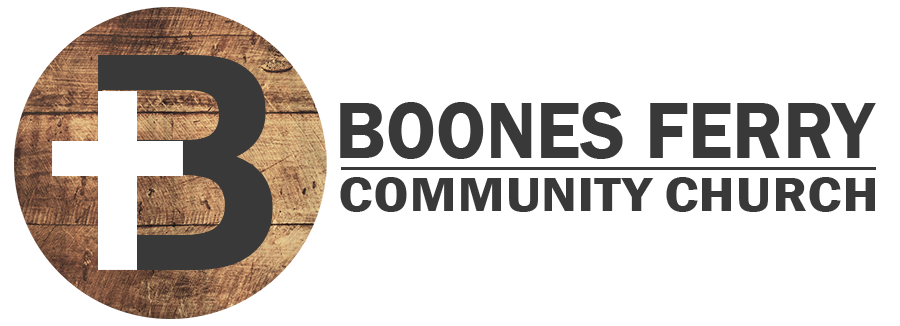 1. What did you learn from the sermon or Word Like Fire? 2. Read Rev. 12:9 and 20:2. Who is the serpent and what do you learn about his ways of temptation from his tactics in deceiving Eve? 3. Challenge. What is the difference between being tempted and actually sinning? What has God done for us that always allows us to escape temptation without sinning? 4. Read verse 6 closely. Describe Eve's and Adam's failure individually. What responsibility did Adam fail to act on and how is this perpetuated in our society today as well? 5. What happened immediately after eating the fruit, and how did it affect their relationship to God? How does disobedience affect your relationship to God? 6. When God confronts Adam and Eve about their sin how do they respond? How do you respond when confronted with sin in your life? 7. Reflection. What would need to change in your heart for you to respond more humbly to sin being exposed in your life? Prayer Focus: Let's pray that by grace, areas of broken relationship between God and us would be healed? 